MySQLEs un sistema de gestión de base de datos relacional, multihilo y multiusuario. Es una empresa con un esquema de licenciamiento dual. Su desarrollo es principalmente en ANSI C. Este gestor es propiedad y es desarrollado por una empresa privada, esta compañía ofrece soportes, servicios y cuenta con la mayoría de la licencia del código. Para llevar a cabo sus operaciones contratan personas alrededor del mundo y contribuyen con ellos vía internet.Algunas de sus ventajas es que es muy rápido, al momento en que se desarrolla una base de datos no es necesario contar con un presupuesto tan elevado, ya que es económico y la configuración e instalación son sencillas de seguir.Algunas de sus desventajas es que la mayoría de sus utilidades no están documentadas y no es intuitivo.OracleEs un gestor desarrollado por la compañía Oracle Corporation y su base de datos es relacional.Gracias a sus atractivas características es considerado uno de los gestores más completos, al tener un soporte de transacciones, estabilidad, escalabilidad y también es multiplataforma.Los más criticado de este gestor es que es muy caro y su seguridad es pésima, que desde 2005 ha estado decreciendo su calidad en parches de seguridad, ha expuesto mucha información y ha presentado múltiple vulnerabilidades.Es el gestor más usado mundialmente y puede ejecutarse desde una pc hasta un supercomputador, esto entre algunas de sus ventajas. Y entre sus desventajas se encuentras las antes ya mencionadas, que serían: su alto costo, falta de ajustes y elevado coste de la información.Microsoft AccessEstá dirigido a pequeñas organizaciones, es creado y modificado por Microsoft Access, aunque no está integrado en el paquete básico.Cuenta con múltiples funciones como: creación de tablas de datos indexadas, modificación de tablas de datos, relaciones entre tablas, creación de consultas y vistas, consultas de referencias cruzadas, consultas de acción, formularios, informes y llamadas a la API de Windows, entre otras.Las tablas para almacenar datos, consultas para buscar y recuperar únicamente los datos que se necesita y formularios para ver, agregar y actualizar los datos de las tablas son sus ventajas. Mientras que su principal desventaja es que tiene limitaciones en el procesamiento de las búsquedas. 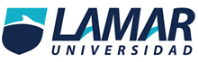 